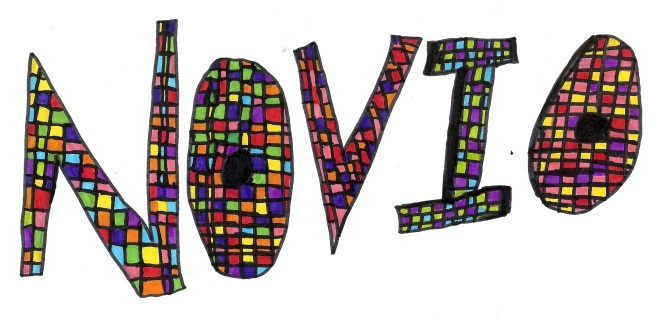 www.noviosupport.orgRequest for individual support booking formName:  	Position:  School: Address: 	E-mail: Please complete the attached request for support form.The Novio Working Party will review your completed referral form and provide details of the support Novio will provide. This will also include details of the cost of the support. The Novio Working Party will complete the Overview of Support Form. Important InformationPlease note that prior to providing support your setting will need to have signed a Novio Collaboration Agreement. The form can be downloaded from the Novio website.Parental consent may be required. The Novio Working Party will provide guidance.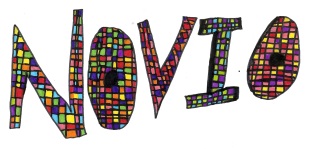 www.noviosupport.org
Overview of support to be provided. Form to be completed by the Novio Working Party.

Who will deliver the support:

What support will be provided:

Date(s):  						Time: 

Where: 

What follow up steps will be required and in what timeframe:Cost of Support. To be paid in full 7 days prior to visit. Payment to Novio Bursar, Jane Bunyon at Fordwater School, Chichester.Member of Senior Leadership Team 	£350 per dayMember of Teaching Staff		£200 per dayMember of Support Staff			£100 per dayVisit to a school setting 			£50 per half day per personAgreed costs:  www.noviosupport.orgAgreed costs: Please make cheques payable to Fordwater SchoolI would like an invoice sent toName: 						Position: School/setting:Address: Signed: 						Position: On behalf of school/setting requesting supportSigned: 						Position: On behalf of Novio SupportNovio will not provide any support without receiving the signed collaboration agreement, signed parental consent if required and formal agreement of the costs. Please note invoices must be paid seven days prior to visit/
commencement of support.